IGUALDAD DE GÉNERO EN LA INDUSTRIA BANANERA;UNA REUNIÓN DE ESTRATEGIA GLOBAL DE MUJERES Resultados de la primera Reunión Global de Mujeres en Hannover (Junio de 2000)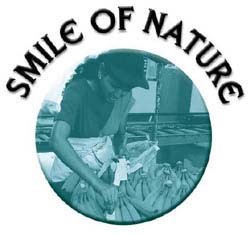 ¿Qué está haciendo BanaFair?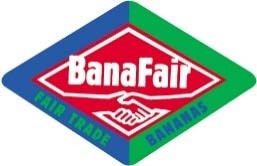 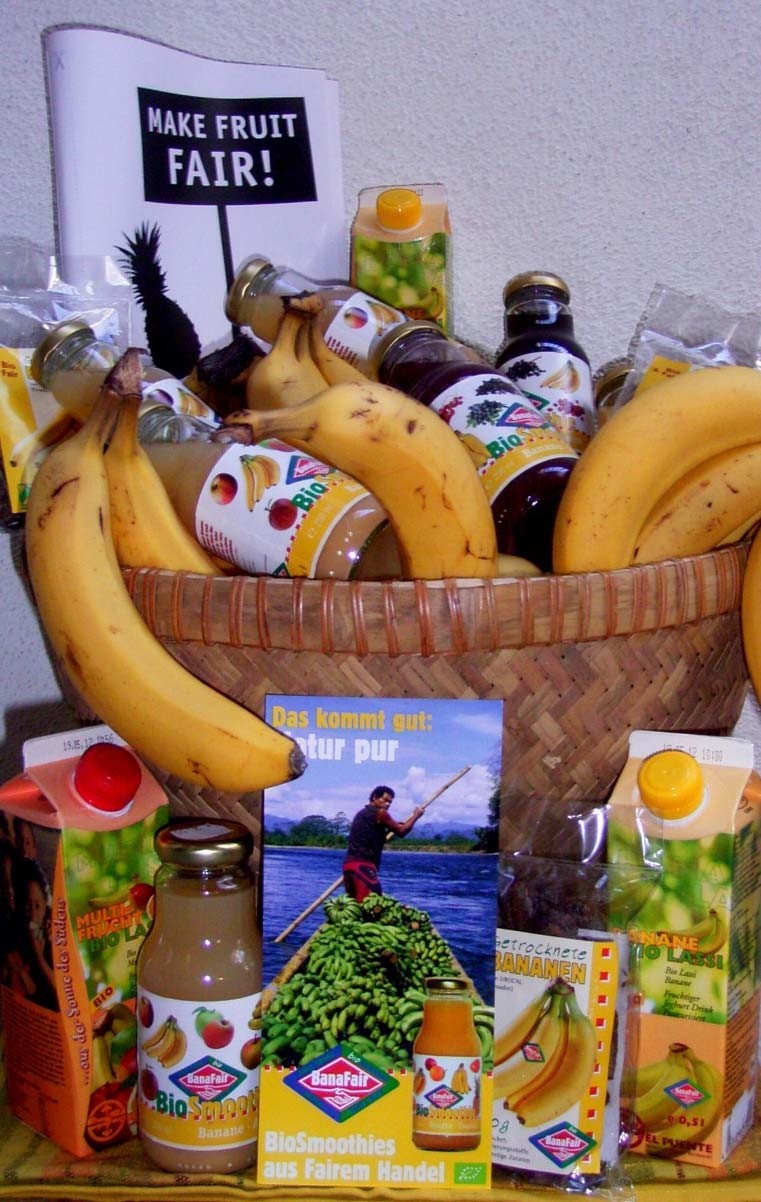 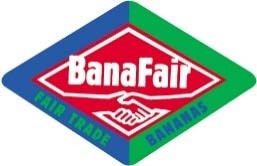 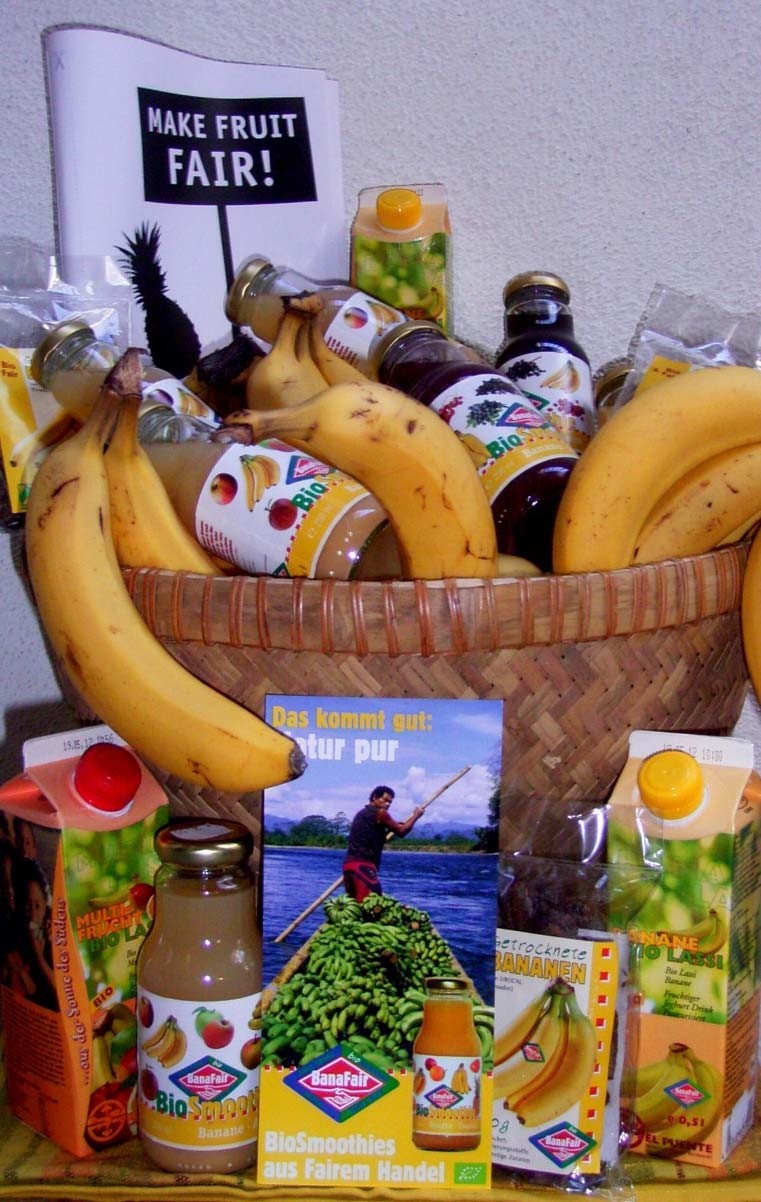 Comercio justo con productores a pequeña escala para apoyar una producción sostenible y un consumo ético Campañas de sensibilización acerca de las condiciones de la producción y el comercio de la frutaApoyo económico para proyectos en países productores para reforzar los derechos humanos y de los trabajadores y la producción ecológica"Smile of Nature?“ Las mujeres en la industria bananera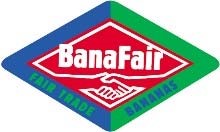 Conferencia Internacional organizada por BanaFairEn la exposición internacional EXPO 2000 en Hannover5 años después de la Conferencia Mundial sobre la MujerPrimer intercambio internacional sobre problemas específicos de género en la producción bananeraBúsqueda de estrategias para soluciones sostenibles en la producción bananera	Socios del Sur	GAWU (Ghana) COLSIBA (Latinoamérica) Sindicato industrial de BUSTAMANTE (Jamaica)UROCAL (Ecuador) ALTERTRADE (Filipinas) FORO EMAUS (Costa Rica) WINFA (el Caribe)	Objetivos	Atraer atención internacional a los problemas y preocupaciones de las mujeres en la producción bananera Iniciar e intensificar una cooperación internacional (Sur-Sur, Norte-Sur) acerca de este temaReforzar la solidaridad a largo plazoentre productores y consumidoresDesarrollar estrategias mejorar la situación de las mujeres en la industria bananera.Condiciones sociales y de trabajo	Principales problemas comunesLargas jornadas laboralesViviendas/transporte escasos o inadecuados.Jornadas laborales triples (trabajo productivo y reproductivo)Abuso sexual y violencia domésticaFalta de seguridad social/seguridad laboralSueldos/ingresos bajosDisminución en el empleo femenino en las grandes plantaciones lationamericanas debido a cambios tecnológicos y desastres naturales.Escasez de información sobre la contribución de la mujer en este sector	Soluciones propuestas (1)	Acuerdos entre trabajadoras, compañías y gobiernos por un empleo estable sin discriminación. Acuerdos para una reforma agraria que permita el título legal de propiedad de la tierra para pequeños productoresLuchar por el derecho a un sueldo digno que cubra las necesidades individuales y famliaresEstablecer guarderías e instalaciones de formación (cerca de las fincas/plantaciones) en un ambiente seguro y saludable	Soluciones propuestas (2)	Implementar medidas efectivas para erradicar el abuso en  el lugar de trabajo y eliminar la violencia domésticaAsegurar la disponibilidad de estadísticas del trabajo femenino para discernir el impacto de cambios socioeconómicos en las vidas tanto de hombres como mujeres.Promover más educacion en nuestras propias organizaciones Buscar apoyo para proyectos de cooperación internacional que aspiren a mejorar la calidad de vidaProporcionar a las mujeres acceso a la tecnología agrícola y otras destrezas agrícolasLos agroquímicos y la salud	Problemas comunes identificadosConocimiento insuficiente de los problemas causados por agroquímicos. Los productos vienen con etiquetas diferentes y con frecuencia las instrucciones no están en el idioma local. Las sustancias químicas afectan la salud de la mujer: lesiones de la piel, enfermedades fúngicas en manos y pies, abortos naturales, hijos con deformidades.La falta de políticas o leyes nacionales relacionadas con la reducción y el control de pesticidas.Las trabajadoras bananeras experimentan dificultades para acceder a una atención médica especializada. 	Soluciones propuestas	Un control efectivo por los gobiernos de los países productores sobre la importación, el uso y abuso de agroquímicos. Una educación sistemática y participativa además de una sensibilización sobre los riesgos involucrados en la producción bananera y cómo evitarlos.Facilitar más el diálogo sobre problemas de salud y seguridad entre agricultores, trabajadores y consumidores. Aspirar a cambiar el concepto a ‘bananas saludables para todos’Iniciar estudios e investigación acerca del efecto de los agroquímicos y crear una base de datos con medidas para un control preventivo.Los gobiernos deberían extender la cobertura de la seguridad social para incluir a las agricultoras.Organización de las mujeres	Problemas comunes identificadosLiderazgo femenino insuficiente en las organizaciones existentes Una necesidad de mayor conciencia y sistematización de las cuestiones de género Una necesidad de mejorar y promocionar la organización de las mujeres a través de comités a través de sindicatos tanto de pequeñas agricultoras como de trabajadoras.Una falta de autoestima y empoderamiento de las mujeres resultan en su incapacidad para defender sus derechos.Falta de apoyo de los gobiernos, el sector privado y otras organizaciones para ayudar a las mujeres en su organización.	Soluciones propuestas	Reforzar y ensanchar las redes a través de la creación de más comités y secretariados femeninos en todos los nivelesIniciar programas (didácticos) para la capacitación de liderazgo, formación técnica; mejorarán el valor del trabajo de las mujeres y aumentarán sus ingresos.Hacer los mecanismos oficiales de financiación favorables a la mujer para conseguir préstamos.Sensibilizar a los hombres de los problemas a los que se enfrentan las mujeres.Que los gobiernos e instituciones apoyen la organización y representación de las mujeres en los órganos decisoriosComercio Justo						Problemas comunes identificadosExcessive liberalisation of markets as a result of economic globalization has provoked the existing of alternative markets (Fair Trade) which remains small.Falta de regulación de la sobreproducción bananera actualDominación continuada de la producción bananera convencional con el impacto negativo que ello conlleva.Un impacto negativo del mercado bananero internacional en la salud y subsistencia de las agricultoras/trabajadoras y sus familias.Soluciones propuestas Ensanchar y reforzar las conexiones entre productores y consumidores; establecer redes comerciales entre productores y consumidores; establecer redes entre productores; presionar a los gobiernos para que faciliten y apoyen un acceso equitativo a recursosEstablecer una comunicación más fluida entre las organizaciones de Comercio Justo y las organizaciones existentes de productores.Promocionar una formación y apoyo técnico (producción y marketing) a cargo del gobierno y organizaciones fraternalesPolíticas y leyes para regular la sobreproducción bananeraMuchas Gracias!